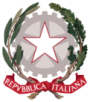 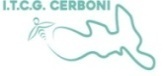 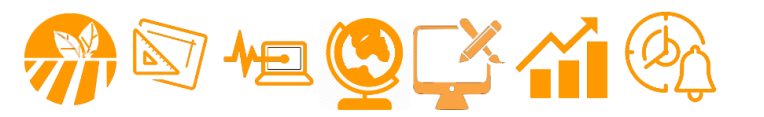 ISTITUTO TECNICO COMMERCIALE E PER GEOMETRI STATALE“Giuseppe Cerboni”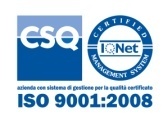 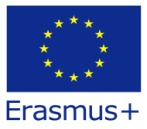 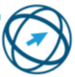 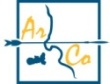 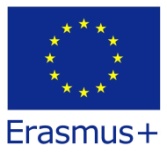 VALUTAZIONE DEI RISCHI PER L’ATTIVITA’ DI PCTODATA _____________________           TIMBRO E FIRMA AZIENDA ____________________________________DATI RIFERITI ALL’AZIENDADATI RIFERITI ALL’AZIENDANome  IndirizzoReferente RSPPTEL.EMAILSettore di AttivitàN. LavoratoriTutor Aziendale e ruolo professionale DATI RIFERITI ALL’ATTIVITÀ DELL’ALLIEVODATI RIFERITI ALL’ATTIVITÀ DELL’ALLIEVONominativo studente/iOrarioLuogo di svolgimento Mansioni La mansione  prevede l’utilizzo di: macchine – attrezzature - sostanze (specificare)INFORMAZIONI RIFERITE ALLA SICUREZZAINFORMAZIONI RIFERITE ALLA SICUREZZAINFORMAZIONI RIFERITE ALLA SICUREZZASINOE’ consentito un sopralluogo preliminare in Azienda da parte del Tutor scolastico?Il tutor Aziendale ha ricevuto una formazione specifica per svolgere questo ruolo?Il tutor Aziendale ha ricevuto una formazione in materia di sicurezza sul lavoro?Il DVR dell’Azienda ha preso in considerazione eventuali rischi a carico di allievi in stage?È prevista la sorveglianza sanitaria per la mansione assegnata all’allievo?Vengono forniti i DPI, se previsti, per la mansione assegnata all’allievo?L’azienda / Struttura garantisce il rispetto di tutte le disposizioni sanitarie e di sicurezza definite dalle autorità competenti per contrastare la pandemia Covid-19e sono attuate tutte le procedure necessarie per la protezione dei lavoratori in presenza e dei terzi.